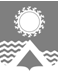      АДМИНИСТРАЦИЯ СВЕТЛОГОРСКОГО СЕЛЬСОВЕТА      ТУРУХАНСКОГО РАЙОНА КРАСНОЯРСКОГО КРАЯ     П О С Т А Н О В Л Е Н И Е     п. Светлогорск23.01.2024                                                                                                                                            №04-ПВ связи с приведением в соответствие с положениями действующего законодательства Российской Федерации правовых актов администрации Светлогорского сельсовета, руководствуясь статьями 19, 22 Устава Светлогорского сельсовета Туруханского района Красноярского края, ПОСТАНОВЛЯЮ:1. Внести в постановление администрации Светлогорского сельсовета Туруханского района Красноярского края от 18.01.2016 №03-П «О создании комиссии по соблюдению требований к служебному поведению муниципальных служащих и урегулированию конфликта интересов в администрации Светлогорского сельсовета» (далее по тексту – Постановление) следующие изменения:1.1. раздел 3 приложения №2 к Постановлению дополнить пунктом 1.9 следующего содержания:«1.9. Поступление в соответствии с частью 6 статьи 13 Федерального закона от 25.12.2008 № 273-ФЗ «О противодействии коррупции» уведомления муниципального служащего о возникновении не зависящих от него обстоятельств, препятствующих соблюдению ограничений и запретов, требований о предотвращении или об урегулировании конфликта интересов и исполнению обязанностей, установленных Федеральным законом от 25.12.2008 № 273-ФЗ «О противодействии коррупции» и другими федеральными законами в целях противодействия коррупции.»;1.2. раздел 3 приложения №2 к Постановлению дополнить пунктом 21.1 следующего содержания:«21.1. По итогам рассмотрения вопроса, указанного в пункте 1.9 раздела 3 настоящего Положения, комиссия принимает одно из следующих решений:а) признать, что обстоятельства, препятствующие соблюдению ограничений и запретов, требований о предотвращении или об урегулировании конфликта интересов и исполнению обязанностей, установленных Федеральным законом от 25.12.2008 № 273-ФЗ «О противодействии коррупции» и другими федеральными законами в целях противодействия коррупции, являются следствием не зависящих от физического лица обстоятельств согласно Федеральному закону от 25.12.2008 № 273-ФЗ «О противодействии коррупции»;б) признать, что обстоятельства, препятствующие соблюдению ограничений и запретов, требований о предотвращении или об урегулировании конфликта интересов и исполнению обязанностей, установленных Федеральным законом от 25.12.2008 № 273-ФЗ «О противодействии коррупции» и другими федеральными законами в целях противодействия коррупции, не являются следствием не зависящих от физического лица обстоятельств согласно Федеральному закону от 25.12.2008 № 273-ФЗ «О противодействии коррупции». В этом случае комиссия рекомендует применить к муниципальному служащему конкретную меру ответственности.».2. Опубликовать настоящее постановление в газете «Светлогорский вестник» и разместить на официальном сайте администрации Светлогорского сельсовета. 3. Постановление вступает в силу со дня опубликования. 4. Контроль за исполнением настоящего постановления оставляю за собой. Исполняющая обязанностиГлавы Светлогорского сельсовета                                                                                          И.С. БабаеваО внесении изменений в постановление администрации Светлогорского сельсовета Туруханского района Красноярского края от 18.01.2016 №03-П «О создании комиссии по соблюдению требований к служебному поведению муниципальных служащих и урегулированию конфликта интересов в администрации Светлогорского сельсовета»